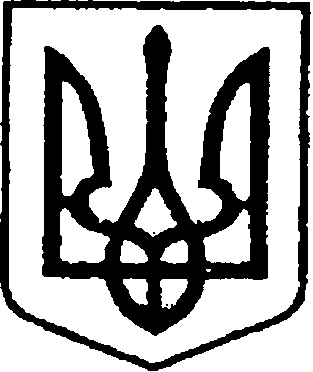                                                         УКРАЇНА                                         ЧЕРНІГІВСЬКА ОБЛАСТЬН І Ж И Н С Ь К А    М І С Ь К А    Р А Д АВ И К О Н А В Ч И Й    К О М І Т Е Т					Р І Ш Е Н Н Явід 27 липня  2023 р.             	        м. Ніжин    			№ 312Про встановлення меморіальнихдощок  Литвиненку А.В., Лихуті Ю.Д.,Конончуку Д.І. на будівлі гімназії № 1за адресою м.Ніжин, вул. Гребінки,4	Відповідно до ст. 32, 40, 42, 59  Закону України «Про місцеве самоврядування в Україні», Регламенту виконавчого комітету Ніжинської міської ради VІІІ скликання, затвердженого рішенням Ніжинської міської ради Чернігівської області від 24 грудня 2020 року № 27-4/2020, звернень в.о. директора Ніжинської гімназії № 1  Яни Саєнко  від 22.06.2023 року, 30.06.2023року та 04.07.2023 року,  з метою  вшанування загиблих захисників України  Литвиненка Андрія Володимировича, Лихути Юрія Дмитровича та Конончука Данила Івановича виконавчий комітет Ніжинської міської ради вирішив:	1. Встановити меморіальні дошки ЛИТВИНЕНКУ Андрію Володимировичу, ЛИХУТІ Юрію Дмитровичу та КОНОНЧУКУ Данилу Івановичу на будівлі гімназії  № 1 за адресою  м.Ніжин, вул. Гребінки, 4. Тексти меморіальних дощок додаються.  2. Т.в.о. начальника відділу інформаційно-аналітичної роботи 
та комунікацій з громадськістю виконавчого комітету Ніжинської міської ради   Пустовіту С.М.  забезпечити оприлюднення цього рішення шляхом розміщення на офіційному сайті Ніжинської міської ради.                                	3.   Контроль за виконанням рішення покласти на заступника міського голови з питань діяльності виконавчих органів ради Смагу С.С.Міський голова 					  		Олександр КОДОЛАВізують:Начальник управління культуриі туризму Ніжинської міської ради			          Тетяна БАССАКЗаступник міського голови з питань діяльності виконавчих органів влади							Сергій СМАГАНачальник  відділу юридично-кадрового забезпечення 					В’ячеслав ЛЕГАКеруючий справами виконавчого комітету 						Валерій САЛОГУБЗатверджено рішення виконавчого комітету Ніжинської міської радивід 27.07. 2023 р. № 312Тексти меморіальних дощок «Литвиненко Андрій Володимирович. Народився 17 травня 1986 р.  Захищав державу, перебуваючи у складі 1-ої окремої танкової Сіверської бригади, механізованого батальйону військової частини А 1815. Загинув 12 червня 2023 року. Нагороджений відзнакою Президента України «За участь у антитерористичній  операції», Почесною грамотою за сумлінне виконання службових обов’язків, вагомий внесок у збереження цілісності та захисту недоторканності країни. Герої не вмирають. Слава Україні! Героям Слава!»«Лихута Юрій Дмитрович. Народився 09 червня 1973 р.  Захищав державу, перебуваючи у складі 3-го стрілецького відділення 1-го стрілецького взводу      6-ої стрілецької роти 2-го стрілецького батальйону військової частини А 0693. Загинув 23 липня 2022 року, захищаючи суверенітет та територіальну цілісність України. Слава Україні! Героям Слава!»«Конончук Данило Іванович. Народився 19 червня 1991 року. Командир взводу протитанкових керованих ракет військової частини А4863. Загинув 21 червня 2023 року, захищаючи суверенітет та територіальну цілісність України. Слава Україні! Героям Слава!»Пояснювальна записка  до проєкту рішення виконавчого комітету«Про встановлення меморіальних дощок  Литвиненку А.В., Лихуті Ю.Д., Конончуку Д.І. на будівлі гімназії № 1 за адресою м.Ніжин, вул. Гребінки,4»1. Обґрунтування необхідності прийняття акта Проєкт рішення виконавчого комітету Ніжинської міської ради «Про встановлення меморіальних дощок Литвиненку А.В., Лихуті Ю.Д., Конончуку Д.І.  на будівлі гімназії № 1 за адресою м.Ніжин, вул. Гребінки, 4»  розроблено відповідно до ст. 32, 40, 42, 59  Закону України «Про місцеве самоврядування в Україні», Регламенту виконавчого комітету Ніжинської міської ради VІІІ скликання, затвердженого рішенням Ніжинської міської ради Чернігівської області від 24 грудня 2020 року № 27-4/2020, звернень в.о.директора Ніжинської гімназії   № 1  Яни Саєнко  від 22.06.2023 року, 30.06.2023року та 04.07.2023 року,  з метою  вшанування загиблих захисників України  Литвиненка Андрія Володимировича, Лихути Юрія Дмитровича, Конончука Данила Івановича.Встановлення меморіальних дощок  на честь загиблих захисників України на навчальному закладі, де вони здобував освіту, важливий крок у збереженні пам’яті,  патріотичному вихованні та вшануванні захисника, який загинув на бойовому посту під час російського вторгнення на територію України.2. Загальна характеристика і основні положення проектуПроект рішення складається з  3  пунктів.Пункт 1 містить інформацію про встановлення меморіальних дощок на будівлі гімназії № 1 за адресою вул. Гребінки, 4. Пункт 2 містить інформацію про забезпечення оприлюднення даного рішення на сайті міської ради.Пункт 3  визначає контролюючого за організацію виконання даного рішення.Начальник управління культуриі туризму									Тетяна БАССАК